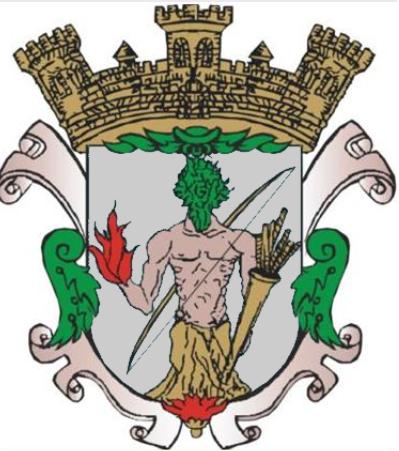 AGENDA PARA EL DESARROLLO MUNICIPALAGENDA PARA EL DESARROLLO MUNICIPAL, es una herramienta a partir de la cual se apoya a los municipios para que estos centren sus esfuerzos en mejorar sus capacidades de gestión y en elevar los resultados de gobiernos en aquellas tareas que les encomienda la Constitución Política de los Estados Unidos Mexicanos.Esta herramienta es de gran utilidad para ayudar a los municipios a detectar sus prioridades y diseñar acciones correspondientes que permitan alcanzar resultados concretos y verificables, y sobre todo, que la ciudadanía pueda avalar.En el marco del federalismo articulado, impulsado por el Gobierno de la Republica y como parte de la estrategia del Plan Nacional de Desarrollo 2013-2018, consiste en promover el desarrollo de capacidades institucionales y modelos de gestión para lograr administraciones municipales efectivas, el INAFED (Instituto Nacional para el Federalismo y el Desarrollo Municipal), rediseño esta dicho programa para adecuarlo ante una ciudadanía que exige más y mejores servicios públicos que incidan en su calidad de vida.Como fruto de este estrategia, se presenta el nuevo programa denominado Agenda Para el Desarrollo Municipal  (ADM), con un sistema de indicadores confiables, objetivos y comparables, que orientan a los gobiernos municipales a llevar a cabo una administración eficaz de dos niveles: la gestión, entendida por el conjunto de procesos y actividades básicas para el funcionamiento interno del aparato de la administrativo; y el desempeño, entendido como los resultados alcanzados por el gobierno municipal de acuerdo con las funciones derivadas del mandato legal y las expectativas ciudadanas.Con la finalidad de incentivar a los municipios para que las funciones y servicios que les señala la Constitución sean temas prioritarios en sus programas de gobierno, la ADM contempla una Agenda Básica (sección A) de aplicación general para los inscritos, con los rubros que resultan de primordial atención para las administraciones municipales, organizados a partir de los siguientes ejes temáticos: Planeación del Territorio Municipal, Servicios Públicos, Seguridad Pública y Desarrollo Institucional. Cada tema se analiza a partir de indicadores de gestión y desempeño.Adicionalmente, la ADM considera una Agenda ampliada (sección 
B), de aplicación obligatoria para las capitales y municipios de más de 200 habitantes, y voluntaria para el resto, con temas que sin ser competencia directa de los municipios, son incorporados por algunos de ellos en sus programas gubernamentales, contribuyendo así con la Federación y los estados en su atención. Estos rubros están agrupados en los ejes temáticos: Desarrollo Económico, Desarrollo social y Desarrollo Ambiental, este caso, los temas se analizan a partir de indicadores de gestión, mientras que los de desempeño solamente son indicativos, por tratarse de rubros que no son estrictamente de competencia municipal.Se trata de un instrumento renovado que medirá la gestión y el desempeño de los municipios a partir de indicadores con parámetros rigurosos, enfocados en primordialmente a medir la cobertura y calidad de los servicios básicos. Es pertinente destacar que los indicadores de desempeño serán revisados anualmente de manera sistemática durante la etapa inicial de aplicación del nuevo instrumento hasta que, de manera colegiada con dependencias federales, estatales, municipales e instancias académicas, se ajusten a las necesidades que demanda el cumplimiento de facultades que la Constitución le asigna a los municipios, así como a su modernización institucional.El ADM se concibe como programa con objetivos de fortalecimiento municipal en el corto, mediano y largo plazo (uno, tres y seis años respectivamente). La implementación de esta iniciativa considera un esquema de reconocimiento a los municipios participantes que incluye los siguientes:Inicio de TransformaciónAvance de TransformaciónGarante de la Planeación del Territorio y los Servicios Públicos Garante de la Planeación de Territorio y Desarrollo InstitucionalGobierno de excelenciaEl ADM contribuye también una guía para que la administración municipal alcance mayores niveles de eficiencia, a partir del redimensionamiento de la estructura administrativa y el número de personal, control de deuda, los salarios y la disminución del gasto corriente, así como el incremento de los ingresos propios, principalmente mediante el cobro efectivo del predial y los derechos de agua potable. Este permitirá focalizar el gasto municipal en la prestación eficaz de los servicios públicos, que son la principal funciones la Constitución le otorga a los municipios de México.OBJETIVOS El propósito general del programa Agenda para el Desarrollo Municipal (ADM) es fortalecer las capacidades institucionales de los municipios a partir de un diagnóstico de la gestión, así como la evaluación del desempeño de sus funciones constitucionales, con el fin de contribuir al desarrollo y mejora de la calidad de vida de la población.De forma específica el programa busca lo siguiente.Conocer el estado que guarda la administraciónpública municipal a través de un autodiagnóstico que identifique las áreas de oportunidad en materia normativa (estructura regulatoria), administrativa (estructura organizacional, recursos humanos, materiales y financieros), programática (programa y acciones), así como en materia de vinculación.Fortalecer las capacidades institucionales de la administración municipal a partir de diseños y ejecución de un programa de mejora de la gestión.Promover la vinculación con otras instancias de los sectores público, privado y social en el proceso de mejora de la gestión.Evaluar y reconocer los resultados de desempeño de las funciones constitucionales de los municipios, a través de indicadores cuantitativos que midan la eficiencia, eficacia y calidad de las acciones realizadas.Promover la adopción de buenas prácticas municipales mediante su análisis y difusión en foros nacionales e internacionales.Los Temas se miden mediante indicadores, ya sean de gestión (cualitativos), o de desempeño (cuantitativos). A su vez, estos indicadores evalúan distintas dimensiones.En el nivel de gestión, las dimensiones pueden referirse a los siguientes rubros:Marco legal.Unidad responsablePlaneaciónRecursosProgramas y accionesVinculaciónEn el nivel de desempeño, las dimensiones pueden referirse a los siguientes rubros:Eficacia EficienciaCalidadEn el caso de indicadores de desempeño, únicamente serán verificados los correspondientes a la sección A. los de la sección B serán solo de referencia.El indicador cuenta con parámetros de aceptación establecidos a partir de criterios óptimos (semaforización).El parámetro en “verde” representa que los resultados son aceptables;El parámetro en “amarillo” refleja resultados por debajo de lo aceptable;El parámetro en “rojo” indica que los resultados son inaceptables o inexistentes.En suma, el programa Agenda para el Desarrollo Municipal consta de 29 temas de la sección A y 14 de la sección B, suman dando un total de 43 temas, agrupados como muestra en los siguientes gráficos.SECCIÓN A: AGENDA BÁSICA PARA EL DESARROLLO MUNICIPALSECCION B: AGENDA AMPLIADA PARA EL DESARROLLO MUNICIPALEl programa Agenda para el Desarrollo Municipal incentiva la cultura de la evaluación y de mejora en las administraciones municipales, bajo la premisa de que aquello que se mide se puede mejorar y alcanzar resultados óptimos. La implementación permite la participación de diversos actores en las tareas del gobierno municipal y facilita la rendición de cuentas al dar a conocer a los ciudadanos los temas en los que la autoridad local está trabajando. Al aplicar el programa los municipios cuentan con una herramienta que les permite:Conocer el estado que guarda su administración.Contar con un diagnostico actualizado de los principales temas de la agenda de gobierno.Focalizar los esfuerzos del gobierno municipal en las funciones y servicios públicos de la Constitución les encomienda.Diseñar acciones específicas para la atención de áreas de oportunidad y rezagos. (indicadores detectados en rojo o amarillo).Priorizar la aplicación de los recursos de acuerdo con las necesidades detectadas.Documentar y sistematizar las acciones de gobierno.Generar espacios para la participación de diversos actores sociales.Alentar la coordinación de acciones con otros municipios, con el gobierno estatal, el gobierno de la Republica, instituciones de educación superior y la sociedad en general.Medir la gestión del personal de la administración municipal.Evaluar objetivamente los resultados del gobierno municipal en conjunto, a través de indicadores cuantitativos que miden la eficiencia, eficacia y calidad de acciones realizadas.Ser reconocido en foros nacionales e internacionales por las buenas practicas realizadas.Previo al inicio de participación, el municipio deberá gestionar su inscripción al programa. Este es un acto voluntario de la autoridad municipal, que se expresa a través de acuerdo adoptado por el Ayuntamiento y registrado en acta de la sesión de cabildo.Los municipios que decidan participar en el Programa deberán cumplir con las cuatro etapas consideradas en la implementación del mismo, las cuales se realizaran de manera cíclica de tal modo que puedan ser repetidas cada cierto tiempo durante el periodo de gobierno. Estas etapas son:Diagnóstico: El objetivo de esta etapa es conocer la situación que guarda la gestión y el desempeño de la administración municipal. Para esto el municipio debe llenar el cuestionario, con el objetivo de identificar áreas de oportunidad en cuanto a su organización, recursos, normatividad, así como los resultados obtenidos en cada uno de los temas que integra la Agenda.Mejora: El propósito de esta etapa es atender las áreas de oportunidad de la administración municipal detectadas en el diagnostico e implementar acciones de mejora mediante las que la autoridad municipal defina sus prioridades, asigne responsables, establezca metas y calendario de trabajo para obtener resultados.Actualización de Diagnóstico: una vez que el municipio ha llevado las acciones de mejora para atender las áreas de oportunidad detectadas en la etapa de diagnóstico, procederá a actualizar los resultados del mismo mediante una segunda captura en el SIADEM. La información capturada en la actualización del diagnóstico será el insumo para la verificación.Verificación: La etapa de verificación está a cargo de instituciones de educación superior, las cuales comprueban si los resultados presentados por el municipio reflejan o no el estado que verdaderamente guarda la administración pública local. De acuerdo con la naturaleza de los indicadores, la verificación es de dos tipos:Documental: que consiste en revisar la existencia, contenidos y características de documentos físicos o digitales elaborados por el municipio; así como el cotejo de documentos oficiales.De campo: que consiste en la recolección directa de la información por parte de la instancia verificadora y que podrá realizarse mediante alguno de los siguientes instrumentos: aplicación de encuestas o in situ.La verificación se realizara de acuerdo con el calendario anual de implementación del programa. DIRECCION DE AGENDA PARA EL DESARROLLO MUNICIPALOBJETIVO La Dirección de ADM tiene como principal objetivo Lograr la Verificación con éxito, así mismo, conocer el estado que guarda la administración, contar con un diagnostico actualizado de temas de la agenda municipal, documentar y sistematizar las acciones del gobierno.METASCoordinarse con las distintas Direcciones municipales para establecer acuerdos y compromisos para trabajar en tiempo y forma en las etapas que nos marca el calendario INAFED, para contar con la información completa del municipio.ACTIVIDADES EtapaEsquema de trabajo:Realizar una reunión de capacitación a funcionarios y funcionarias responsables de cada área de la administración municipal, con el fin de explicarles las características de ADM.Organizar equipos de trabajo por cada eje de la Agenda para responder el cuestionario respectivo.Proporcionar a cada área municipal los indicadores que le competen, determinando el esquema de trabajo que se requiera en caso de que un área tenga que ver con más de un tema de Agenda.Establecer el calendario de trabajo para atender las áreas de oportunidad detectadas en el diagnóstico. Establecer, por parte de OEDM y del INAFED, el mecanismo o canal de comunicación apropiado para apoyar y orientar al enlace municipal.Se dará por concluida esta etapa cuando el Enlace Municipal de la Agenda registre los resultados municipales en el SIADEM, de acuerdo con las fechas establecidas en el calendario nacional.2. EtapaEn esta etapa el municipio debe diseñar e instrumentar acciones para atender las áreas de oportunidad detectadas en su diagnóstico. Elpropósito es que la autoridad municipal establezca un Programa de Mejora de la Gestión (PMG), en el que sus acciones prioritarias, asigne responsables, metas y plazos de trabajo.Esquema de trabajo:Realizar una reunión de trabajo con funcionarios y responsables de cada área, con el fin de iniciar el diseño e implementación del Programa Mejora de la Gestión. En la Reunión deberán asistir, entre otras áreas, las de Planeación; Jurídico; la Comisión de Reglamentos del Cabildo; la Contraloría; Administración y finanzas; Presupuesto; Tesorería; Presidencia Municipal; Servicios Públicos y Obras.Utilizar, para la elaboración del PMG, los resultados del diagnóstico municipal y los objetivos del Plan Municipal de Desarrollo, así como herramientas metodológicas diseñadas pro el INAFED para este efecto.Elaborar el PMG bajo la coordinación de Enlace Municipal, quien deberá validarlo con los funcionarios de las áreas involucradas y con las autoridades municipales.Dar seguimiento a la ejecución del PMG, reportando sus avances y resultados finales.Capturar el PGM en el SIADEM y registrar sus avances para facilitar el seguimiento y Evaluación del mismo, por parte de las instancias verificadoras. La captura deberá realizarse en el formato establecido y en el plazo dispuesto por el calendario nacional de la Agenda.3 Etapa En esta etapa se podrá actualizar o modificar en el SIADEM los resultados de su Diagnóstico, con base en las acciones de mejora emprendidas por el municipio y registradas en el PMG. Esta actualización será el insumo para llevar la verificación.4 EtapaEs la etapa en la que se revisan los avances logrados por los municipios en los niveles de gestión y de desempeño, las instituciones de educación superior acreditadas por el programa revisaran dichos avances y emitirán un reporte de resultados. RESPONSABLESC. Ana María García Lobatos.Directora de Agenda Para el Desarrollo MunicipalA.1 PLANEACION DEL TERRITORIOA.1.1 Planeación urbanaA.1.2 Ordenamiento EcológicoA.1.3 Reservas TerritorialesA.1.4 Gestión Integral de Riesgos A.1.5 Tenencia de la Tierra A.2 SERVICIOS PUBLICOSA.2.1 Construcción de Calles A.2.2 Mantenimiento de Calles A.2.3 Agua Potable A.2.4 Drenaje y alcantarillado A.2.5 Aguas Residuales A.2.6 LimpiaA.2.7 Residuos sólidos (recolección, traslado, tratamiento y disposición final)A.2.8 Parques y JardinesA.2.9 Alumbrado público
A.2.10 Mercados y Centrales de AbastoA.2.11 Panteones A.2.12 RastroA.3 SEGURIDAD PUBLICA A.3.1 Seguridad PúblicaA.3.2 Policia PreventivaA.3.3 TransitoA.4 DESARROLLO INSTITUCIONALA.4.1 Transparencia, Rendición de cuentas y acceso a la información públicaA.4.2 Ingresos PropiosA.4.3 Participaciones y aportaciones federalesA.4.4 EgresosA.4.5 DeudaA.4.6 Organización A.4.7 PlaneaciónA.4.8 Capacitación y profesionalizaciónA.4.9Tecnologias de la información.B.1 DESARROLLO ECONOMICOB.1.1 EmpleoB1.2 Industria, comercio, y servicios.B.1.3 Agricultura, ganadería, forestal y pesca.B.1.4 TurismoB.1.5 Comunicación terrestre y transporte público.B.1.6 Conectividad.B.2 DESARROLLO SOCIALB.2.1 PobrezaB.2.2 Educación y culturaB.2.3 SaludB.2.4 ViviendaB.2.5 Grupos vulnerablesB.2.6 Igualdad y géneroB.2.7Juventud, deporte y recreaciónB.3 DESARROLLO AMBIENTALB.2.1 Medio ambiente